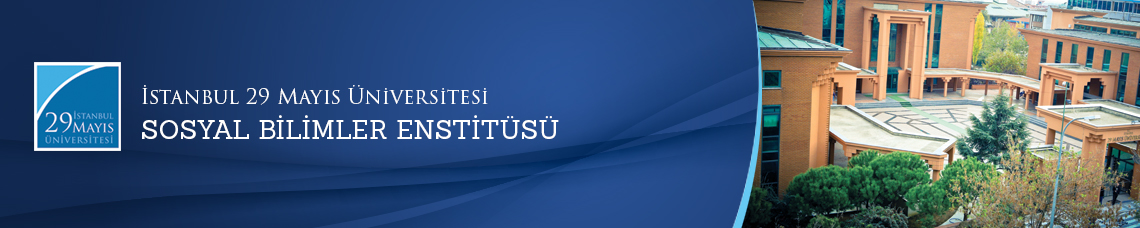                      Yüksek Lisans Tezi Savunma Toplantısı
          Öğrenci:                    Betül CABA    Ana Bilim Dalı:  Temel İslam Bilimleri         Bilim Dalı:         İslam Hukuku    Tez Başlığı:             ‘’ Ebu’l – Hüseyin el-Basri’nin el-Mu’temed fi                                                     Usuli’l-Fıkh Adlı Eseri Çerçevesinde Emir                                                     Kavramı’’    Tez Jürisi:                 Doç. Dr. Asım Cüneyd KÖKSAL (Tez Danışmanı)                Prof. Dr. Tahsin GÖRGÜN                 Yrd. Doç. Dr. Necmettin KIZILKAYA    Tarih-Saat:           05.06.2015  -  15:00        Yer:                              Edebiyat Fakültesi 112 Numaralı Toplantı Salonu                                                 İstanbul 29 Mayıs Üniversitesi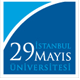 